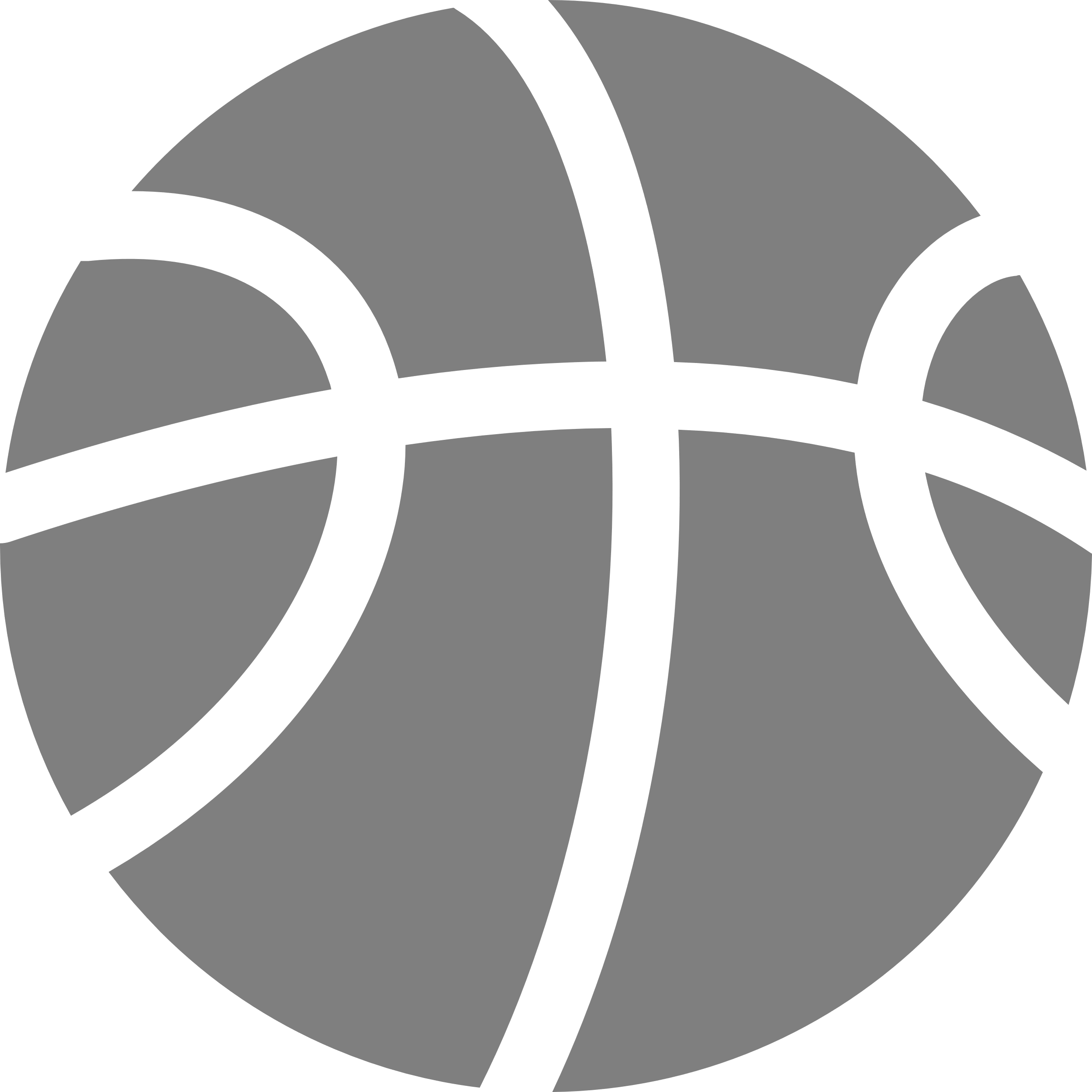 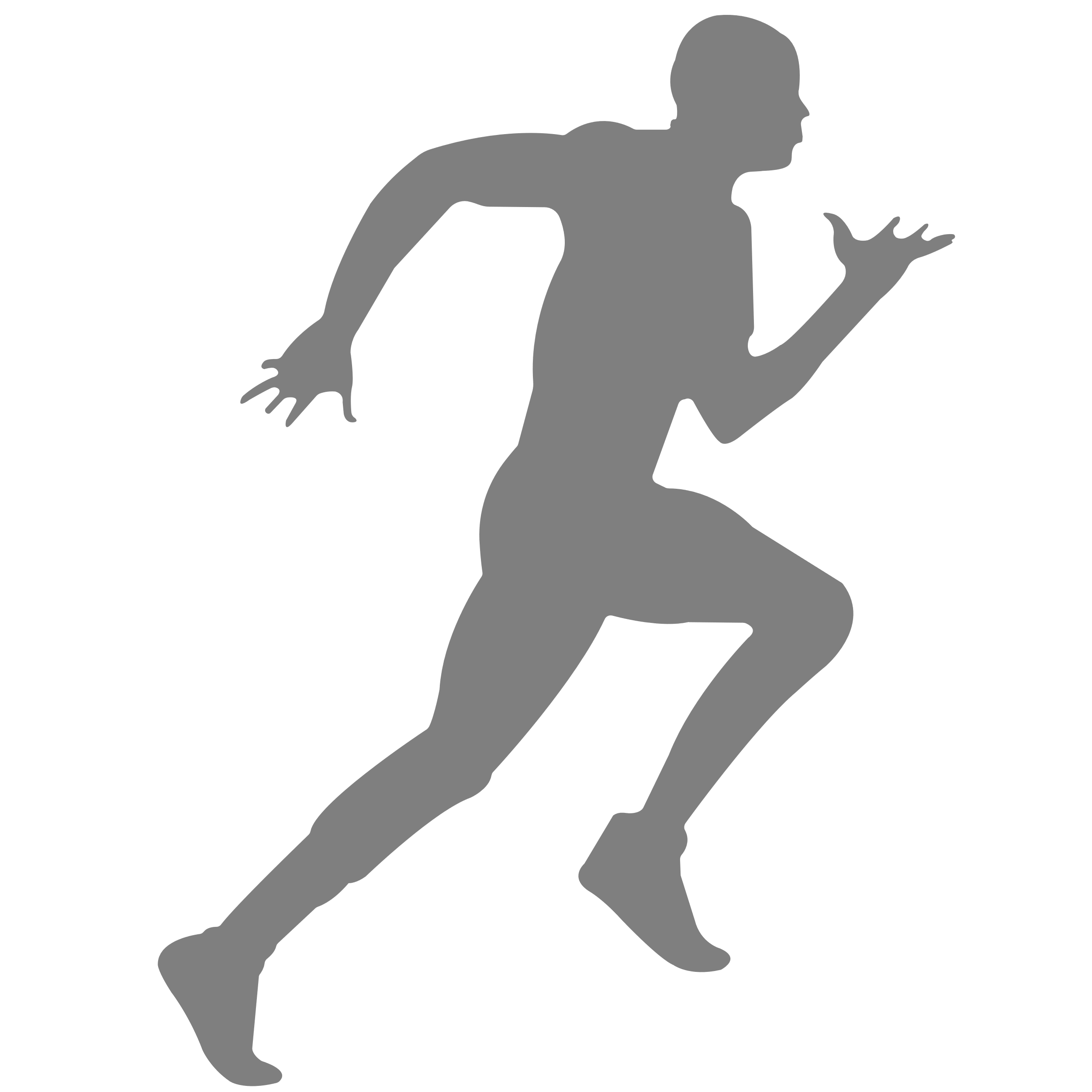 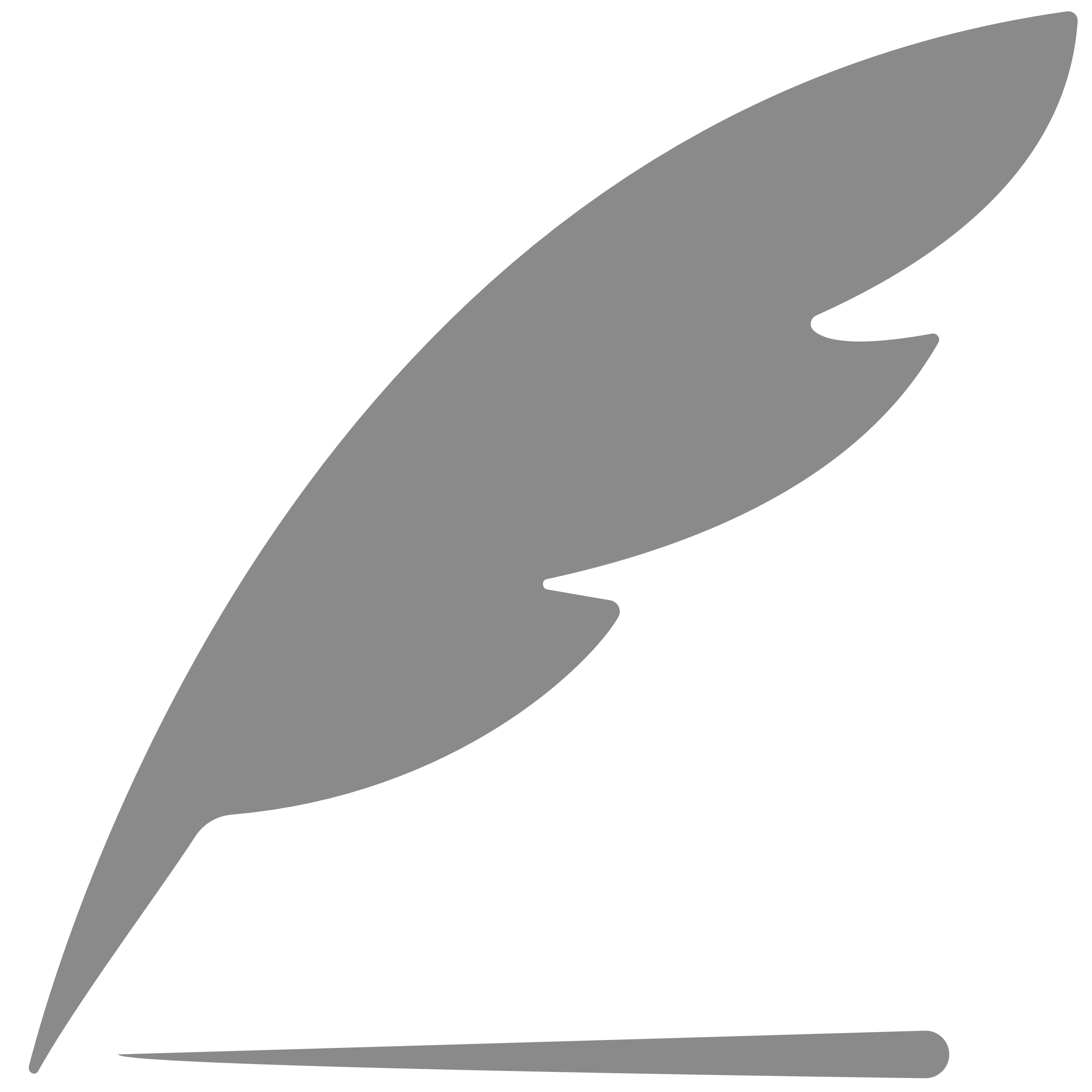 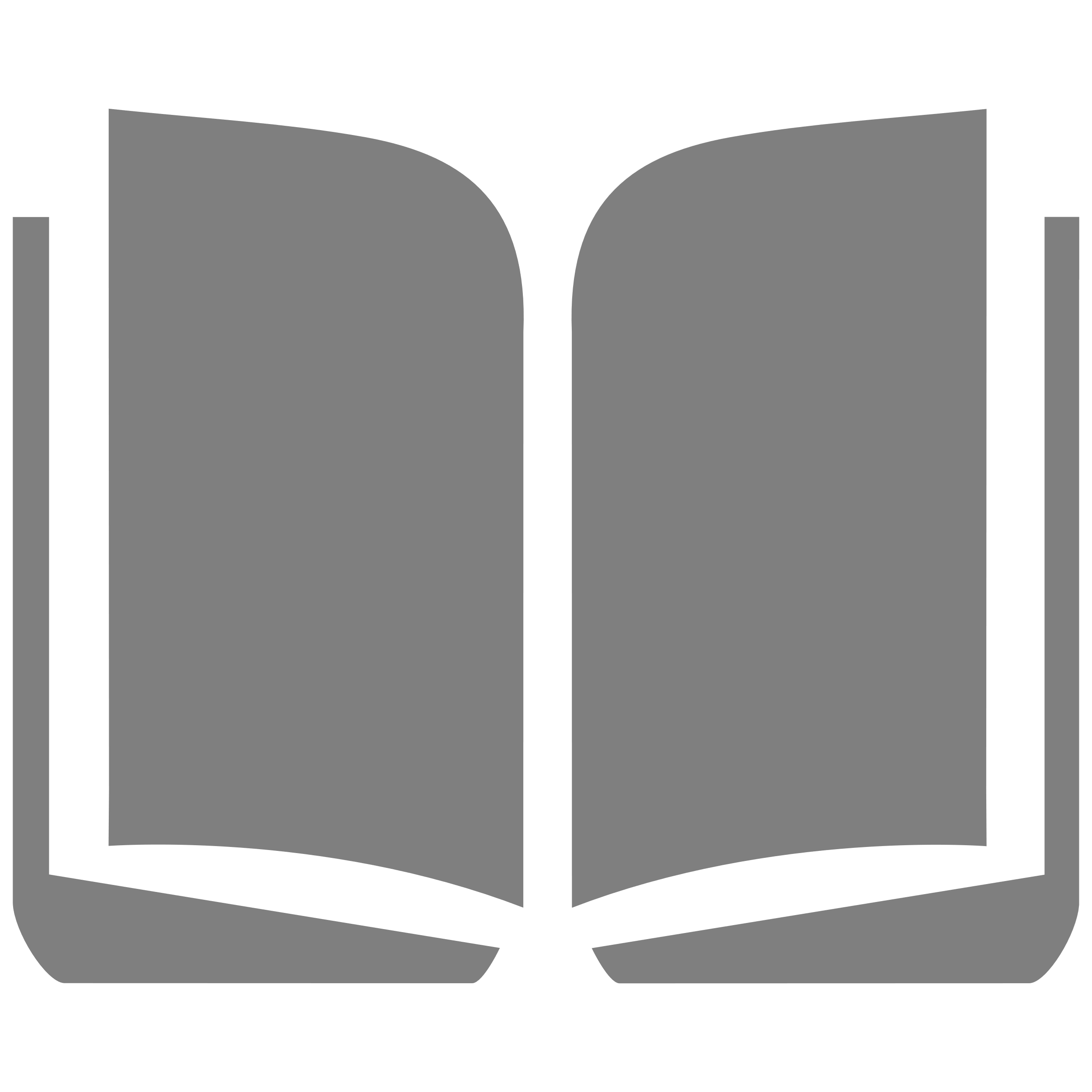 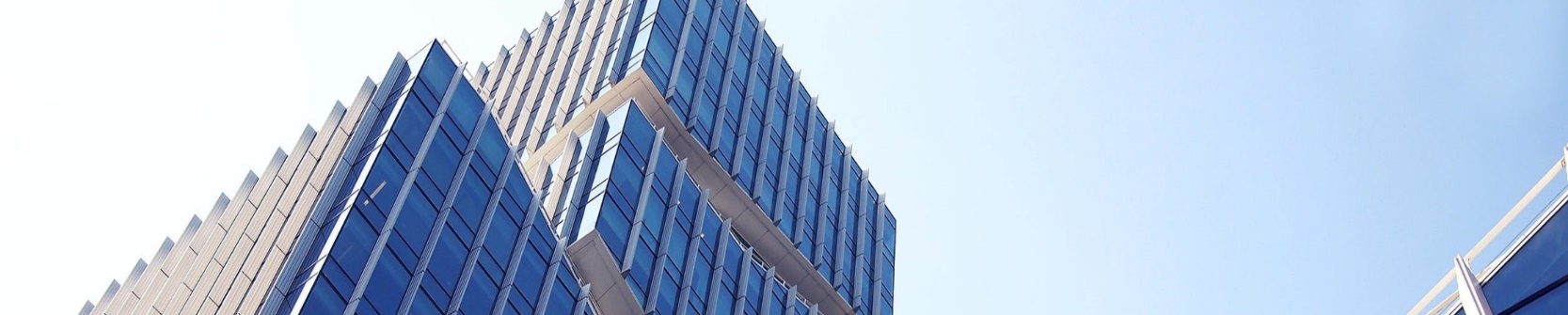 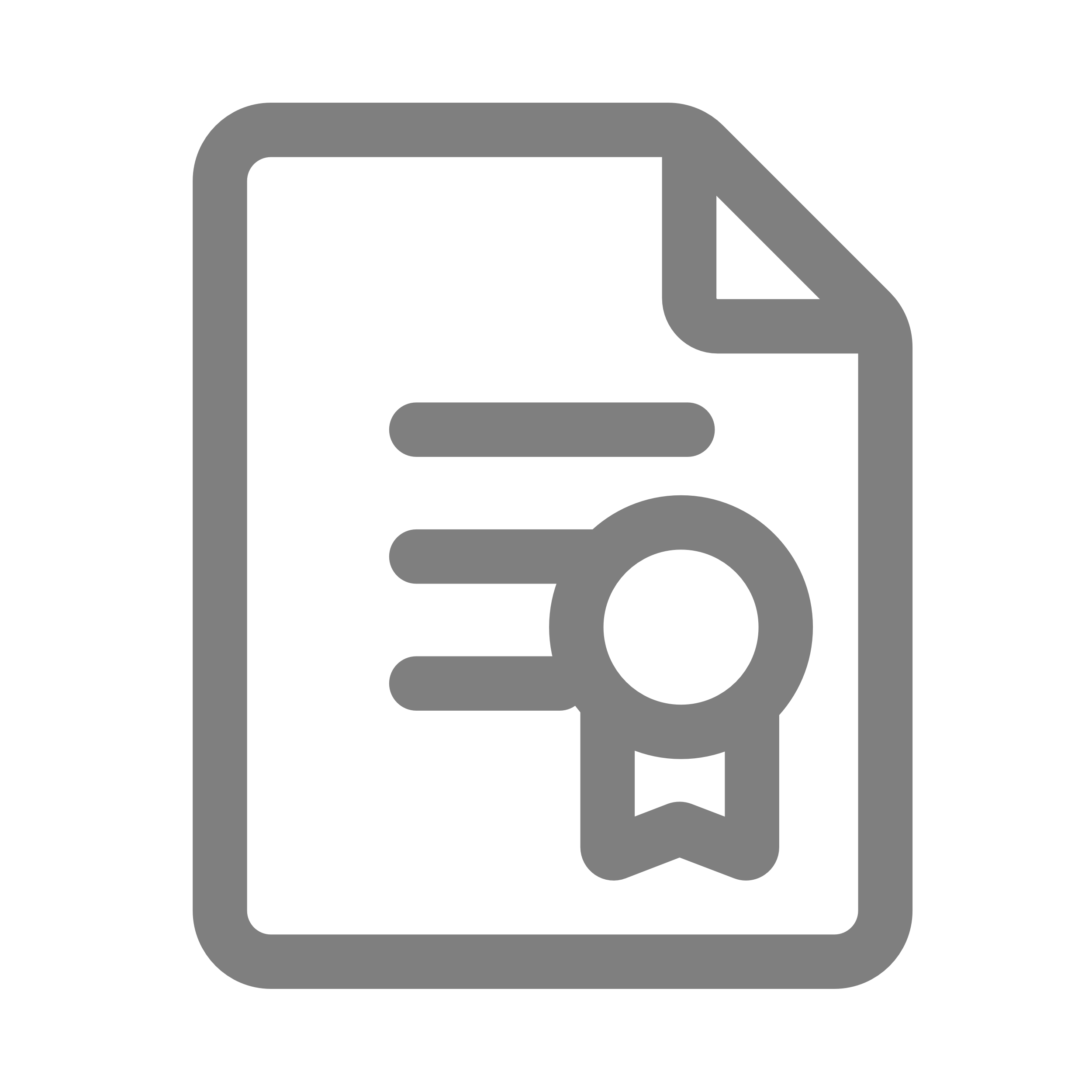 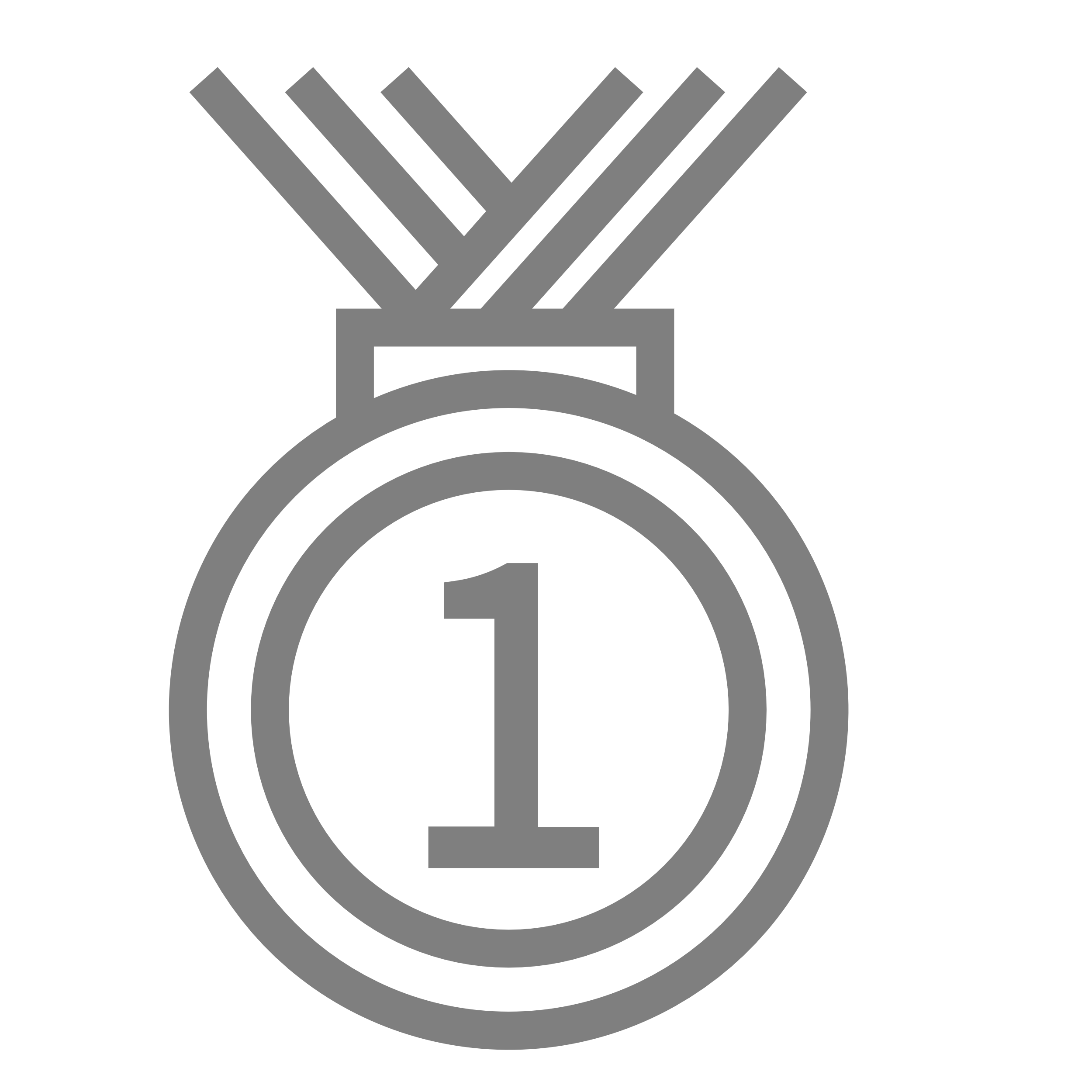 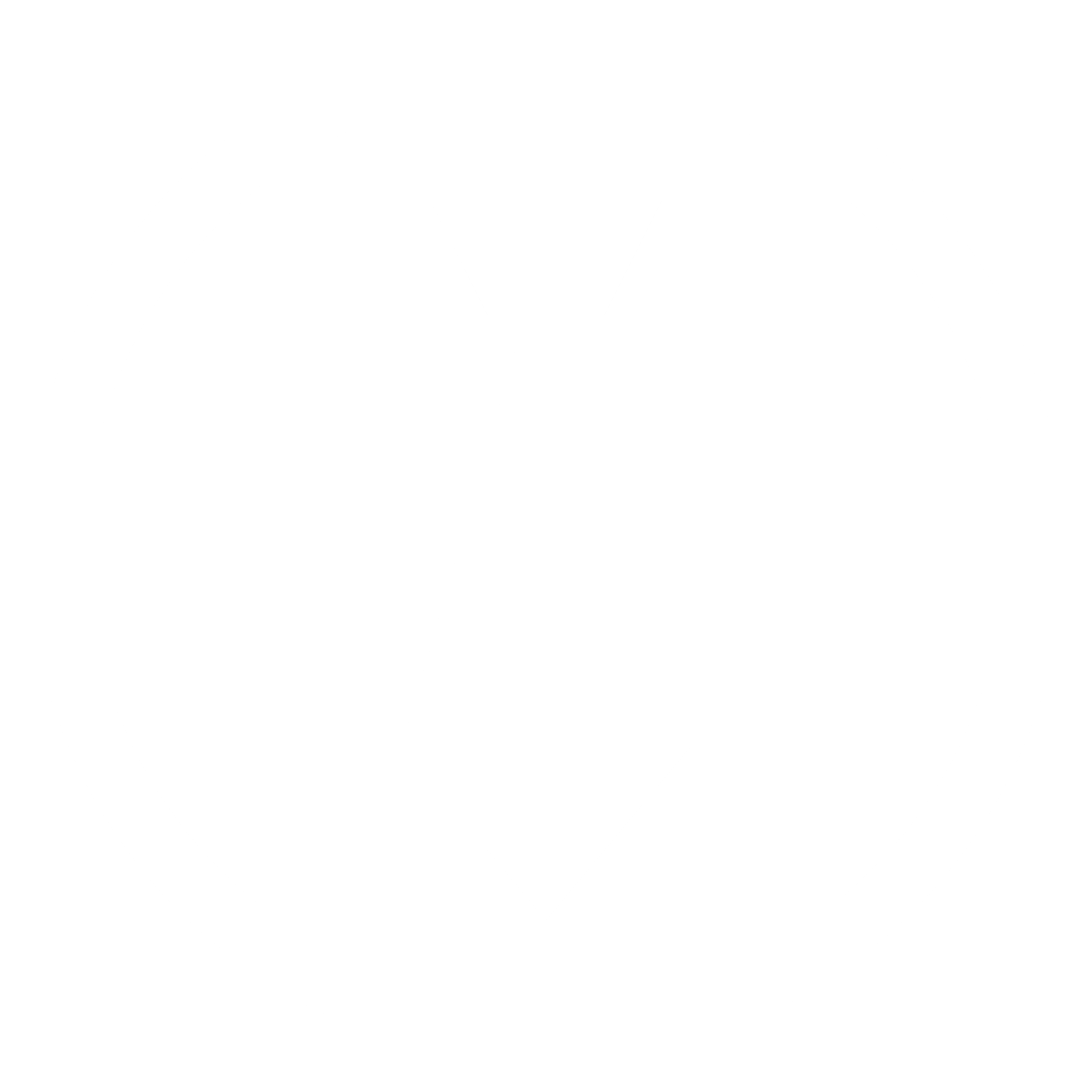 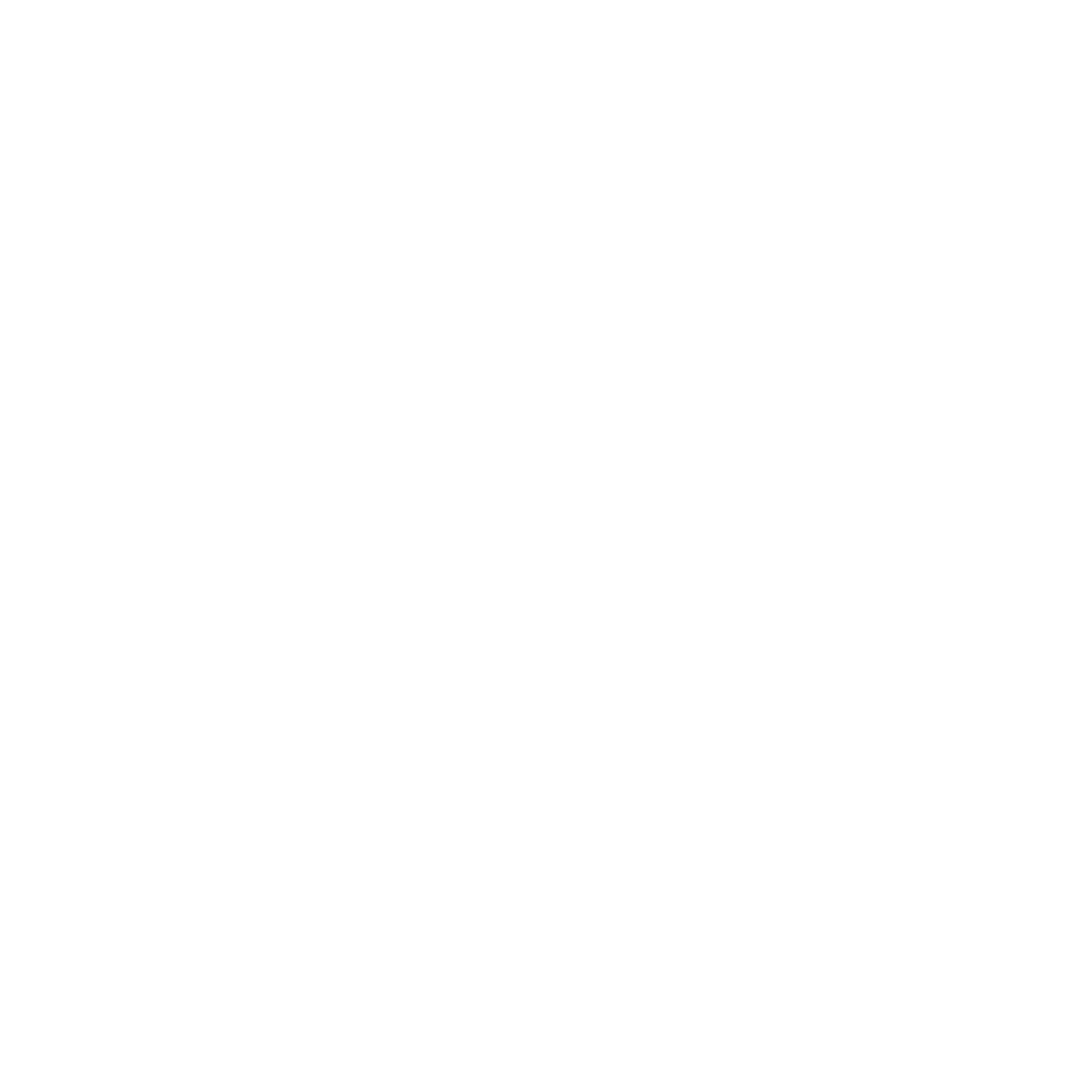 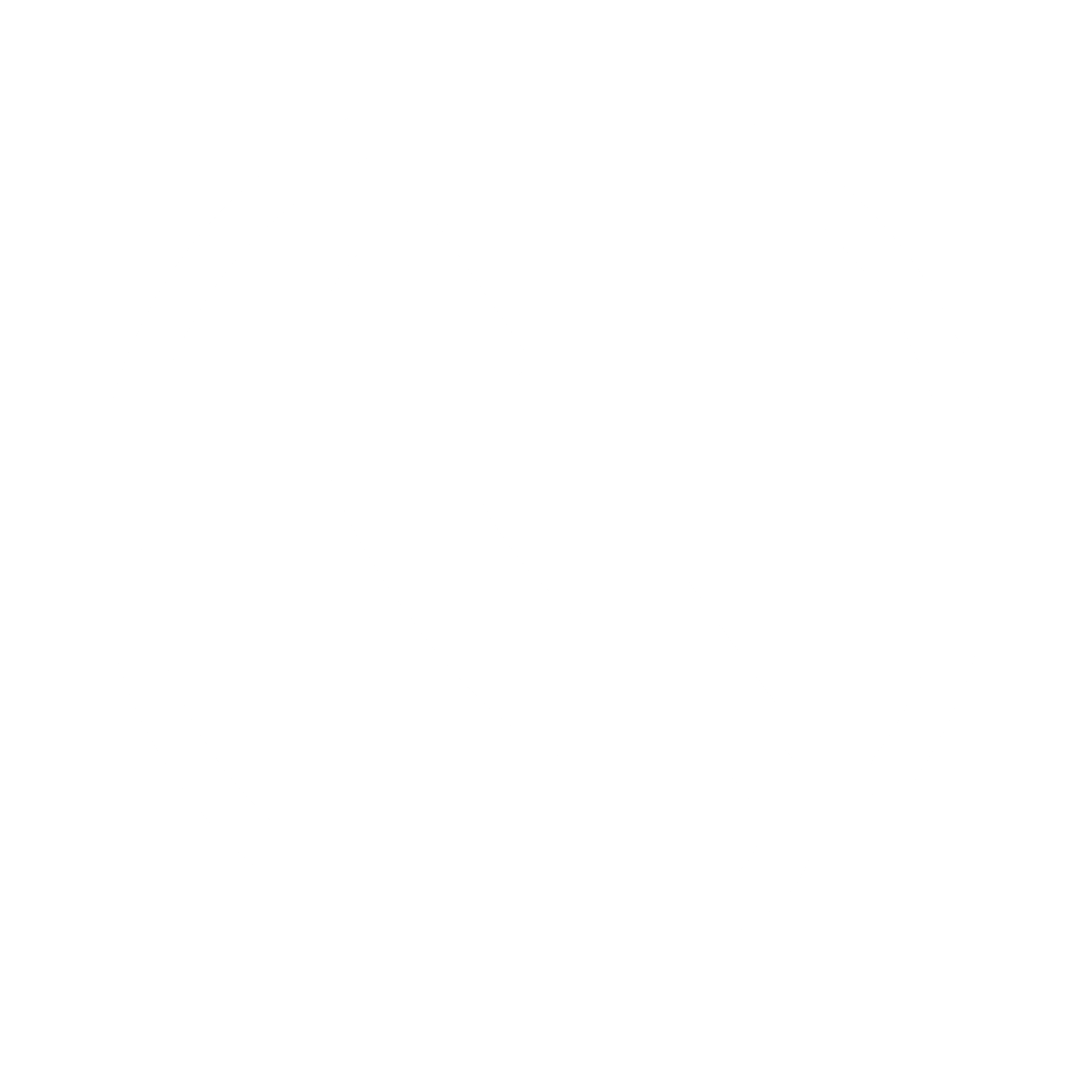 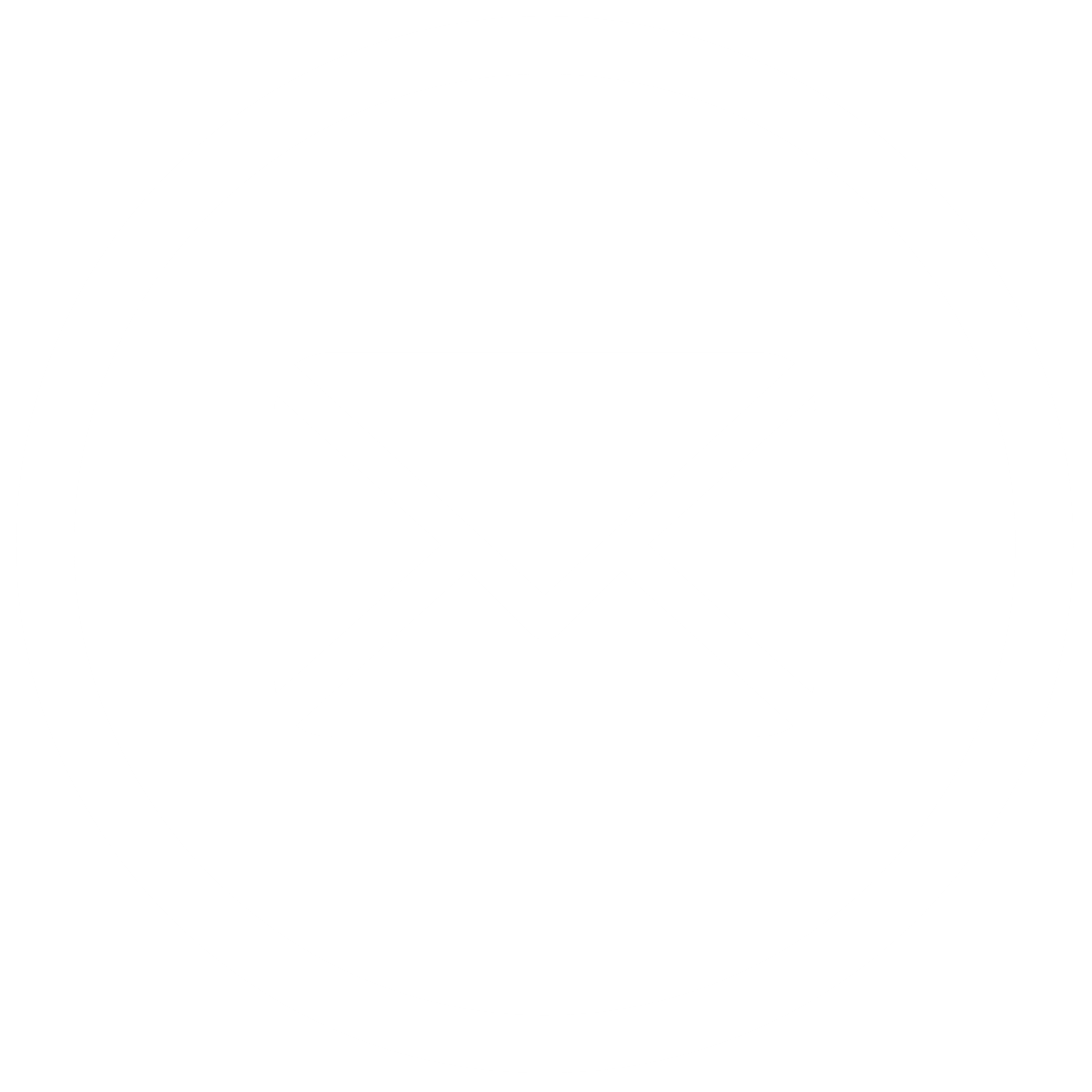 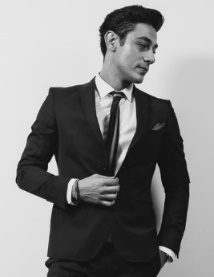 简历填写技巧：1、突出优势和亮点   简历丰富，要阐述的内容很多，此时切记眉毛眼睛一起抓，没有重点，要明确应聘的岗位内容和任职要求，有针对性地阐述相关联的经历即可，同时，在类似经历中找到分量最重、影响力最大的内容进行首行加粗显示，突出自身优势和亮点。2、巧用数据和对比使用数据和对比，更显得专业，让招聘方对你的成绩更有概念，印象更深刻！例如，在阐述工作经历的时候，表述为“在某某项目中，负责项目管理工作，完成了150个需求对接和5个规范文档编制，需求完成提前10%，交付率达到100%，排名全公司第一”，相比“在某某项目中，负责项目管理工作，完成了多个需求的对接和开发，获得了领导的好评”这样简单的阐述更显得专业和具体。3、借他人之势，为自己助力    从自己服务过的企业、自己的师傅、客户中去挖掘，尽量找到一些知名的背景给自己背书，从而获得HR的青睐。比如：合作过知名企业、在知名企业的工作经历、或者服务过知名企业的客户、合作过行业的巨头、或者跟着业内知名的老师学习过，都是可以拿来蹭名气的权威。最后，祝大家都能找到心仪的工作，收获自己的事业！